              Электронный образовательный маршрут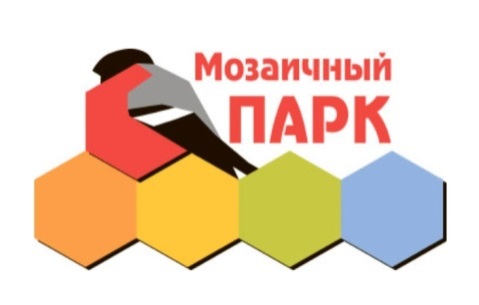 для совместной деятельности родителей и детей в сети интернет                                                     «Девочка чумазая» А. БартоСоставители:Павлова Светлана АлександровнаКравцева Лилия АнатольевнаУважаемые родители!Агния Львовна Барто – это известная детская писательница, чьи стихи знает каждый ребенок. В поэзии А. Барто встает многообразная, полная радостных, а то и грустных настроений, боевая, трепетная, содержательная жизнь растущего человека буквально с момента появления его на свет. Стихи, потешки, песенки, не только забавляют ребенка, но в то же время преподают ему первые уроки нравственности.Мы предлагаем вам совершить путешествие вместе с детьми по страничкам стихотворения «Девочка чумазая».Это путешествие поможет сформировать у малыша простые навыки гигиены, мытье рук и лица, тела. Научит культуре ухода за собой: нужно расчесываться, умываться, носить чистую одежду. Воспитать желание к здоровому образу жизни, закалке и привычке к чистоте, ведь - «Чистота -  залог здоровья!». Шаг 1. Знакомство со стихотворением «Девочка чумазая»Предлагаем прочитать своим деткам книгу со стихотворением «Девочка чумазая», рассмотреть забавные иллюстрации. 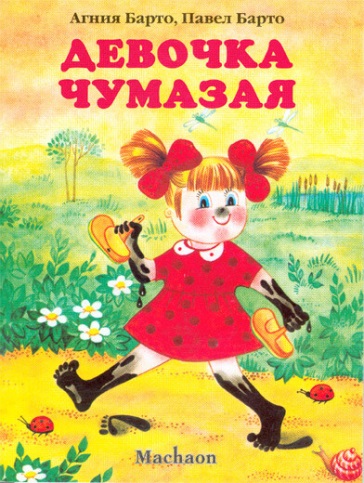 https://skazki.dy9.ru/devochka-chumazaya/Прослушайте аудио стихотворение.https://mishka-knizhka.ru/audio-stihi-dlya-detej/audio-stihi-barto/devochka-chumazaja-audio/Шаг 2. Беседа по содержанию стихотворения.Прочитав и прослушав аудиозапись стихотворения, вы можете спросить у детей:- Понравилось вам стихотворение?- О ком это стихотворение?- Почему девочку назвали чумазой?- Как девочка объяснила, почему у нее грязные ладошки?- А как девочка объяснила, что у нее носик черный - будто закопченный?- Отмылись ли ладошки, носик, пяточки? Как?- Стала девочка белая, ничуть не загорелая. Почему? Это была грязь!Шаг 3. Игра «Для чего предмет».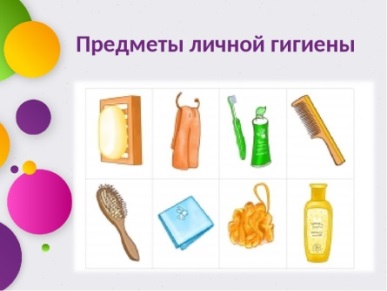              Для закрепления знаний о гигиене вы можете предложить ребенку поиграть в игру «Для чего нужен предмет». Это вы можете сделать, перейдя по ссылке    https://yandex.ru/images/search?text=ига%20%22Для%20чего%20предмет%22%20личной%20гигиены&stype=image&lr=11137&parent-reqid=1618929442850624-1117706263043309517400103-production-app-host-vla-web-yp-293&source=wizШаг 4. Загадки.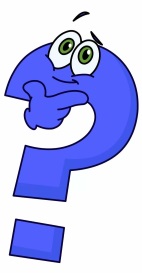 Предложите детям отгадать загадки про предметы личной гигиены.https://po-ymy.ru/zagadki-pro-gigienu-i-pro-predmety-lichnoj-gigieny.htmlhttps://kladraz.ru/blogs/lyubov-mihailovna-djatlova/itogovoe-zanjatie-po-teme-gigiena.htmlШаг 5. Расскраски.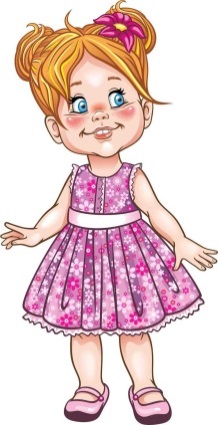 https://yandex.ru/images/search?text=раскраски%20чистая%20девочка&stype=image&lr=11137&parent-reqid=1618935966841383-697817817675255866300114-production-app-host-vla-web-yp-232&source=wizШаг 6. Разучивание потешек.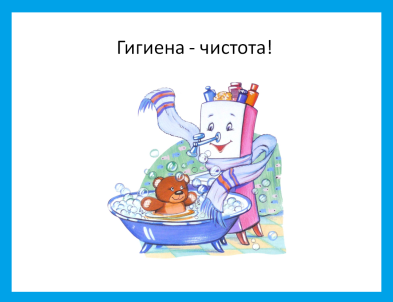 Чтобы побудить ребенка к действию,  одновременно производя массаж, физические упражнения разучите с малышом потешки. В этом жанре детского фольклора заложены стимулы к обыгрыванию сюжета с помощью пальцев (пальчиковые игры или Ладушки), рук, мимики, что поможет привить ребёнку навыки гигиены, порядка, развить мелкую моторику и эмоциональную сферуhttp://v.900igr.net:10/prezentatsii/pedagogika/Organizatsija-uchebnogo-protsessa-v-shkole/025-VODICHKA-Vodichka-vodichka-dvumja-rukami-po-ocheredi-pokazyvat-kak.htmlhttp://29sp.detkin-club.ru/groups/188634Шаг 7. Игры по формированию здорового образа жизни.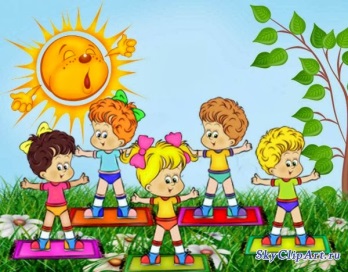 Проиграйте вместе с ребенком в игры, чем поможете им запомнить предметы, опасные для жизни и здоровья; самостоятельно сделать выводы о последствиях неосторожного обращения с ними. Закрепите представление о том, как помочь себе и другим оставаться всегда здоровым. Сформируете представление о пользе тех или иных продуктов, для чего они нужны человеку.  https://infourok.ru/kartoteka-igr-po-zozh-3595403.htmlШаг 8. Подвижные игры.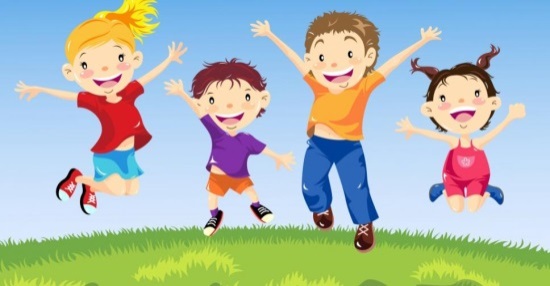 Предлагаем поиграть с ребенком в подвижные игры, что имеет большое значение для всестороннего, гармоничного развития и является эффективным средством формирования здорового образа жизни. В процессе игры активизируется память, развиваются интеллект, фантазия, мышление, воображение, формируются социальные качества.https://osobennosti.net.by/metodicheskaya-kopilka/vospitatelyam-spetsialnykh-i-integrirovannykh-grupp/325-podvizhnye-igry-dlya-razvitiya-zdorovogo-obraza-zhizni-u-doshkolnikov.htmlИспользуя пошаговый маршрут и интернет – ресурсы, ваш ребенок узнает много нового. Надеюсь, что наши рекомендации и ваша проделанная работа на данном маршруте будет полезной и  интересной.Спасибо за внимание!